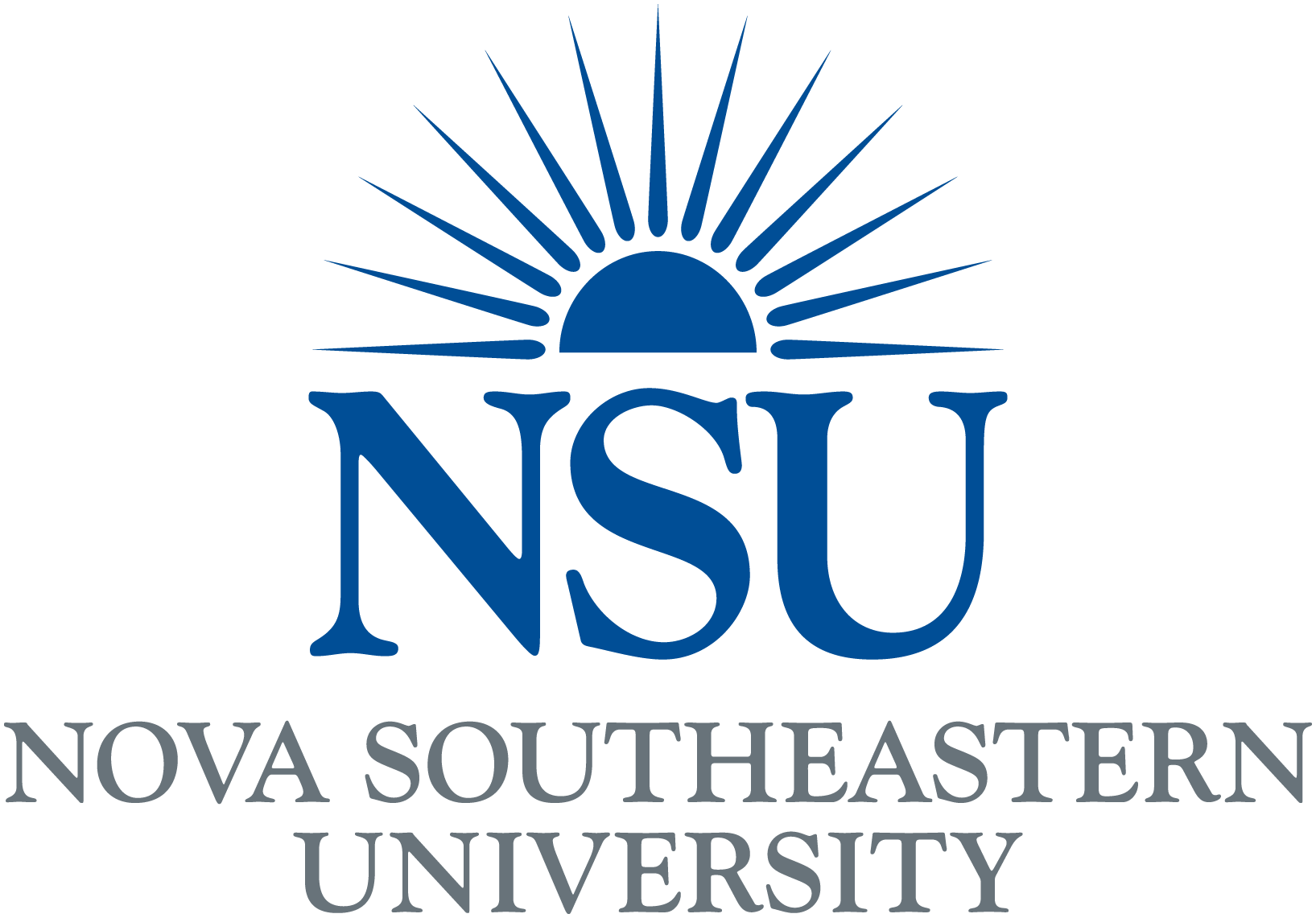 College of osteopathic medicine (nsu-com) international ROTATIONS pLEASE cHECK ONE bOX:selective      elective,    or service hours application formCHECKLIST (*non-affiliated sites; may request numbers 14-16*)Complete and submit NSU-COM application for international rotation.Submit CVComplete and submit form from Clinical Education for electives or international selectives.Color-scanned photocopy of your passport (must be a COLOR copy and VALID FOR a minimum of 6 MONTHS UPON ENTRY INTO THE HOST COUNTRY)Photocopy of insurance card, front and back of card. NSU recommends purchasing the following additional international health insurance. https://www.internationalstudentinsurance.com/travel-medical-insurance/apply/Complete the Waiver of Liability form.  http://osteopathic.nova.edu/community/forms/form.international-travel-liability-06232016.pdfObtain visa if applicableCheck immunization recommendations at CDC site and be sure you are current.   http://www.cdc.gov/travel/Register with World-Cue® TRAVELER for approval prior to departure (confirmation number is 000). https://apps.worldcue.com/mte/startMTE.xhtml?affiliateId=706391(Send screenshot of registration or printed copy)Register with the State Department prior to departure.  http://www.state.gov/Provide Completed Application and approval form from Non-Affiliated Institution/Hospital/Clinic.Take copy of preceptor evaluation form to the rotation.Have preceptor complete and sign form to be submitted to  at the end of the rotation.             *Copy of school transcripts *Copy of Drug Screen Verification *Copy of Criminal Background Check       general/emergency INFORMATIONpreceptor/supervisor contact INFORMATION (May be completed after interview)pre-travel checklist (Student must Check each box before rotation may be approved)post-travel checklist (student must complete to receive course credit)Return a completed preceptor evaluation for selective & elective rotations.  Turn in a journal or project report within 1 month of my return.  Post-travel interview completed on:                            Date:      /     /                    Completed with    Dr. Silvagni or   DesigneeSIGNATURESGrade:					Date:      /     /     ________________________________________________Student Signature________________________________________________Approved – Dr. Silvagni or DesigneeCopy sent to Clinical Education			Date:      /     /     Student Name: Student Name: Name of Emergency Contact:Relationship:Mailing Address:Mailing Address:Phone:Email:NSU Email: (NSU email is the only email utilized during your rotation)NSU Email: (NSU email is the only email utilized during your rotation)Proposed Travel Dates:Name of Organization or Clinic:Cell Phone/International Phone:(Emergency # must be active at site)Cell Phone/International Phone:(Emergency # must be active at site)Passport #:Country of issue:Proposed Destination City:Is site an clinical site?Passport Date of Issue:Passport Expiration Date: Yes		 NoIs your passport still valid 6 months prior to departure? Yes		 NoIs your passport still valid 6 months prior to departure? Yes		 NoCountry:Name:Mailing Address:Email:Phone:Are you in good academic standing? Yes		 No Pre-travel interview completed on                   Date:      /     /      Completed with    Dr. Silvagni  or   DesigneeI have reviewed NSU’s international travel policies on the following website.  http://www.nova.edu/internationalaffairs/travelreg/index.html (click on “individual student”)I have registered with the U.S. Department of State Traveler Program. (if U.S. citizen)  http://www.state.gov/I have purchased medical evacuation and travel cancellation insurance.     Yes             No  http://www.internationalstudentinsurance.com/schools/nova-southeastern-university.phpI have reviewed the CDC health travel information necessary for my destination on the following website.  http://www.cdc.gov/travel/I have obtained all required visas.   I have completed AND SUMBITTED the Clinical Education Elective application form (on Blackboard). 